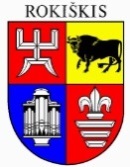 ROKIŠKIO RAJONO SAVIVALDYBĖS TARYBAS P R E N D I M A SDĖL ROKIŠKIO TURIZMO IR TRADICINIŲ AMATŲ INFORMACIJOS IR KOORDINAVIMO CENTRO PAVADINIMO PAKEITIMO IR ROKIŠKIO TURIZMO IR AMATŲ INFORMACIJOS CENTRO NUOSTATŲ PATVIRTINIMO  2021 m. kovo 26 d. Nr. TS-    RokiškisVadovaudamasi Lietuvos Respublikos civilinio kodekso 2.43 straipsniu, 2.49 straipsniu, Lietuvos Respublikos vietos savivaldos įstatymo 16 straipsnio 2 dalies 21 punktu, Lietuvos Respublikos biudžetinių įstaigų įstatymo 4 straipsnio 3 dalies 1 punktu, 6 straipsniu, Rokiškio rajono savivaldybės taryba  n u s p r e n d ž i a:1. Pakeisti biudžetinės įstaigos Rokiškio turizmo ir tradicinių amatų informacijos ir koordinavimo centro pavadinimą į Rokiškio turizmo ir amatų informacijos centrą;2. Patvirtinti Rokiškio turizmo ir amatų informacijos centro nuostatus (pridedama);3. Nustatyti Rokiškio turizmo ir amatų informacijos centro buveinę – Nepriklausomybės a. 8-3, LT-42115 Rokiškis;4. Įgalioti biudžetinės įstaigos Rokiškio turizmo ir amatų informacijos centro (buvusio Rokiškio turizmo ir tradicinių amatų informacijos ir koordinavimo centro) direktorę Liną Valotkienę pasirašyti Rokiškio turizmo ir amatų informacijos centro nuostatus ir įregistruoti juos Juridinių asmenų registre bei atlikti kitus veiksmus, susijusius su nuostatų įregistravimu; 5. Sprendimą skelbti savivaldybės interneto svetainėje www.rokiskis.lt;6. Pripažinti netekusiais galios Rokiškio rajono savivaldybės tarybos 2016 m. spalio 28 d. sprendimą Nr. TS-176 ,,Dėl Rokiškio turizmo ir tradicinių amatų informacijos ir koordinavimo centro nuostatų patvirtinimo“.Sprendimas per vieną mėnesį gali būti skundžiamas Regionų apygardos administraciniam teismui, skundą (prašymą) paduodant bet kuriuose šio teismo rūmuose, Lietuvos Respublikos administracinių bylų teisenos įstatymo nustatyta tvarka.Savivaldybės meras	Ramūnas GodeliauskasIrena MatelienėRokiškio rajono savivaldybės tarybaiSPRENDIMO PROJEKTO ,,DĖL ROKIŠKIO TURIZMO IR TRADICINIŲ AMATŲ INFORMACIJOS IR KOORDINAVIMO CENTRO PAVADINIMO PAKEITIMO, ROKIŠKIO TURIZMO IR AMATŲ INFORMACIJOS CENTRO NUOSTATŲ PATVIRTINIMO “ AIŠKINAMASIS RAŠTAS2020-03-26RokiškisParengto sprendimo projekto tikslai ir uždaviniai. Šio sprendimo projekto tikslas – Rokiškio turizmo ir tradicinių amatų informacijos ir koordinavimo centro pavadinimą į Rokiškio turizmo ir amatų informacijos centrą ir patvirtinti šios įstaigos nuostatus.Šiuo metu teisinis reglamentavimas. Lietuvos Respublikos vietos savivaldos įstatymas, Lietuvos Respublikos biudžetinių įstaigų įstatymas, Lietuvos Respublikos turizmo įstatymas.            Sprendimo projekto esmė. Įstaigos pavadinimą šiuo metu sudaro 9 žodžiai, jo pilnas naudojimas yra nepatogus, o iš sutrumpinimo (RTTAIKC) sudėtinga suprasti, kokia tai įstaiga, nes Lietuvoje toks darinys yra vienintelis. Atsižvelgiant į įstaigos direktorės 2021 m. kovo 8 d. raštą Nr. GD-994, pageidaujamas trumpesnis pavadinimas atspindi abi veiklos sritis – turizmą ir amatus.  2016 metais rengti įstaigos nuostatai šiame tarybos sprendimo projekte atnaujinti iš esmės, funkcijos suskirstytos į 4 pagrindines grupes: rajono įvaizdžio formavimas ir turizmo rinkodara; turizmo infrastruktūra (informacinės sistemos, objektai) ir paslaugos; turizmo informacijos sklaida; tradicinių amatų informacija ir koordinavimas. Panaikinama etnokultūros ansamblių kūrimo ir jų veiklos užtikrinimo funkcija. Nuo 2021 metų sausio mėnesio ansamblis „Gastauta“ veikia Rokiškio kultūros centre. Detalizuotos kolegialaus patariamojo organo veikimo sąlygas.Galimos pasekmės, priėmus siūlomą tarybos sprendimo projektą:teigiamos – aiškus, lengviau įsimenamas įstaigos pavadinimas, detalesnis įstaigos funkcijų formulavimas ir grupavimas;neigiamos – nėra.Kokia sprendimo nauda Rokiškio rajono gyventojams. Gyventojai lengviau įsidėmės ir vartos įstaigos pavadinimą. Pagal funkcijas veikianti įstaiga įgyvendins rajono įvaizdžio bei suvenyrinės atributikos platinimo veiklas, reikalingas gyventojas ir jų svečiams.Finansavimo šaltiniai ir lėšų poreikis. Valstybės biudžeto ir savivaldybės lėšos.Suderinamumas su Lietuvos Respublikos galiojančiais teisės norminiais aktais. Projektas neprieštarauja galiojantiems teisės aktams.Antikorupcinis vertinimas. Teisės akte nenumatoma reguliuoti visuomeninių santykių, susijusių su Lietuvos Respublikos korupcijos prevencijos įstatymo 8 straipsnio 1 dalyje numatytais veiksniais, todėl teisės aktas nevertinamas antikorupciniu požiūriu. Komunikacijos ir kultūros skyriaus vedėja                                                        Irena Matelienė